ORTOFOTO – Gospodarska zona sjever (čkbr. 434 i 435 k.o. Ludbreg)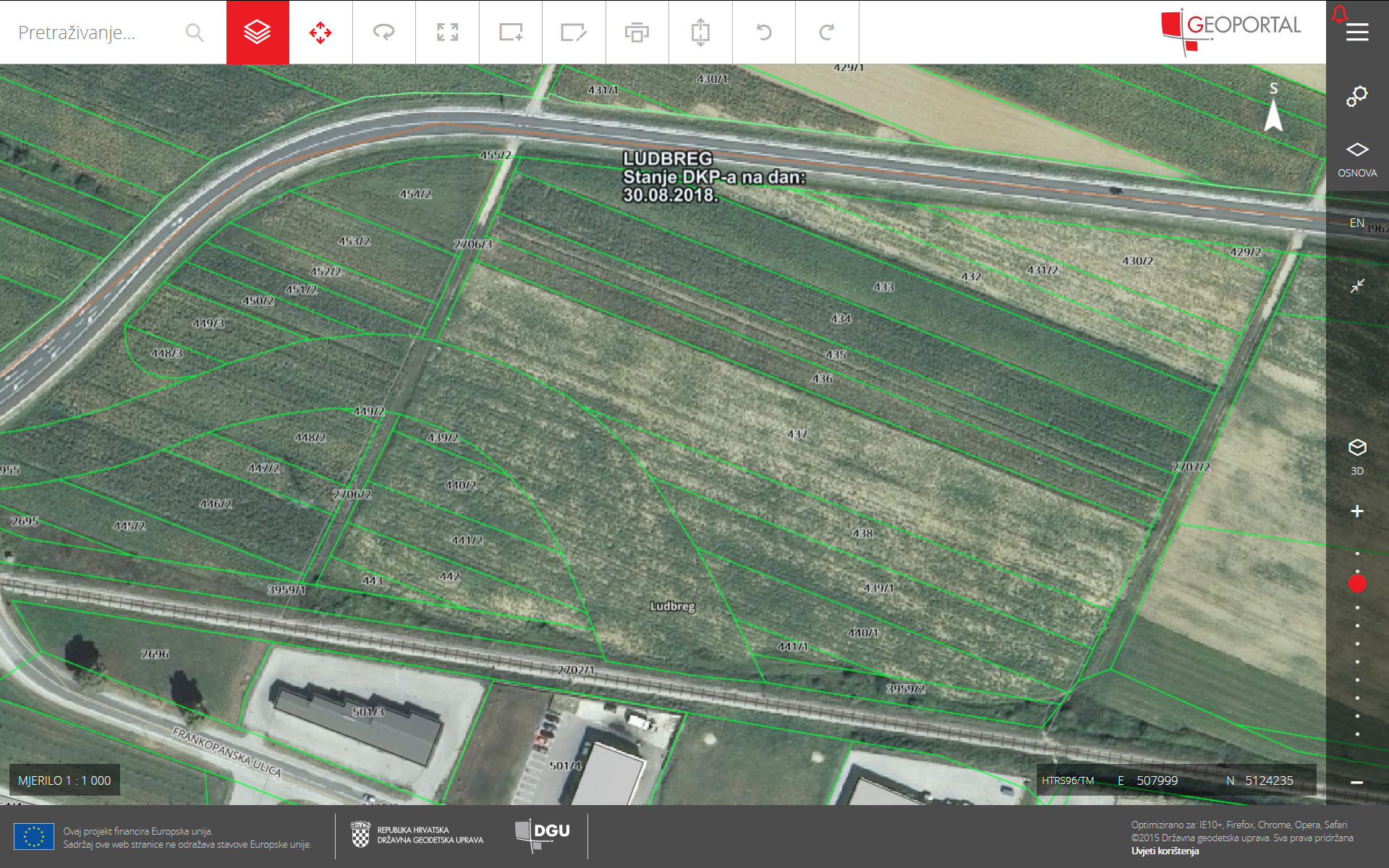 